Красноборское сельское поселение д.Гакугса  действующие кладбища 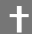 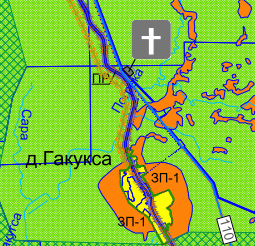 